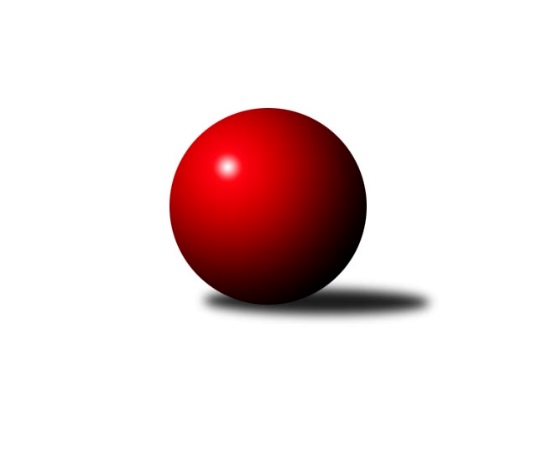 Č.21Ročník 2021/2022	16.7.2024 3. KLM D 2021/2022Statistika 21. kolaTabulka družstev:		družstvo	záp	výh	rem	proh	skore	sety	průměr	body	plné	dorážka	chyby	1.	SK Podlužan Prušánky	20	17	0	3	117.0 : 43.0 	(293.0 : 187.0)	3357	34	2237	1120	21.4	2.	TJ Centropen Dačice B	19	15	0	4	112.0 : 40.0 	(271.5 : 184.5)	3261	30	2192	1069	24.4	3.	TJ Sokol Mistřín	21	13	0	8	98.0 : 70.0 	(268.5 : 235.5)	3239	26	2203	1037	29	4.	TJ Sokol Slavonice	20	12	1	7	89.0 : 71.0 	(248.5 : 231.5)	3263	25	2199	1064	32.3	5.	TJ Sokol Šanov	21	11	2	8	88.5 : 79.5 	(246.0 : 258.0)	3302	24	2212	1089	30.6	6.	TJ Loko.České Budějovice	20	10	2	8	80.5 : 79.5 	(243.5 : 236.5)	3271	22	2210	1059	36.3	7.	TJ Lokomotiva Valtice 	21	9	2	10	79.0 : 89.0 	(255.5 : 248.5)	3270	20	2201	1070	32.9	8.	KK Slavoj Žirovnice	21	9	0	12	75.0 : 93.0 	(234.0 : 270.0)	3214	18	2180	1021	32.6	9.	TJ Start Jihlava	21	7	3	11	69.0 : 99.0 	(226.5 : 277.5)	3216	17	2171	1045	34.5	10.	TJ Centropen Dačice C	21	6	1	14	60.0 : 108.0 	(224.5 : 279.5)	3204	13	2185	1019	42.8	11.	TJ Sokol Machová	20	6	0	14	67.0 : 93.0 	(230.0 : 250.0)	3188	12	2170	1017	41.5	12.	TJ Sokol Husovice C	21	2	1	18	49.0 : 119.0 	(210.5 : 293.5)	3186	5	2180	1006	41.1Tabulka doma:		družstvo	záp	výh	rem	proh	skore	sety	průměr	body	maximum	minimum	1.	TJ Centropen Dačice B	10	9	0	1	66.0 : 14.0 	(153.5 : 86.5)	3417	18	3539	3197	2.	SK Podlužan Prušánky	10	9	0	1	63.0 : 17.0 	(155.5 : 84.5)	3594	18	3715	3414	3.	TJ Sokol Mistřín	11	9	0	2	64.0 : 24.0 	(155.5 : 108.5)	3388	18	3496	3286	4.	KK Slavoj Žirovnice	10	8	0	2	52.0 : 28.0 	(135.5 : 104.5)	3171	16	3212	3082	5.	TJ Sokol Slavonice	10	7	0	3	48.0 : 32.0 	(127.5 : 112.5)	3201	14	3266	3141	6.	TJ Sokol Šanov	11	7	0	4	50.5 : 37.5 	(131.5 : 132.5)	3324	14	3414	3233	7.	TJ Start Jihlava	10	5	3	2	46.0 : 34.0 	(119.0 : 121.0)	3195	13	3254	3146	8.	TJ Lokomotiva Valtice 	11	6	1	4	48.5 : 39.5 	(147.5 : 116.5)	3236	13	3318	3161	9.	TJ Centropen Dačice C	11	6	1	4	45.0 : 43.0 	(133.5 : 130.5)	3237	13	3362	3141	10.	TJ Loko.České Budějovice	9	6	0	3	41.0 : 31.0 	(107.5 : 108.5)	3147	12	3215	3056	11.	TJ Sokol Machová	9	5	0	4	37.0 : 35.0 	(114.5 : 101.5)	3216	10	3321	3050	12.	TJ Sokol Husovice C	11	2	1	8	31.0 : 57.0 	(116.5 : 147.5)	3272	5	3425	3139Tabulka venku:		družstvo	záp	výh	rem	proh	skore	sety	průměr	body	maximum	minimum	1.	SK Podlužan Prušánky	10	8	0	2	54.0 : 26.0 	(137.5 : 102.5)	3331	16	3551	3165	2.	TJ Centropen Dačice B	9	6	0	3	46.0 : 26.0 	(118.0 : 98.0)	3259	12	3394	3080	3.	TJ Sokol Slavonice	10	5	1	4	41.0 : 39.0 	(121.0 : 119.0)	3270	11	3414	3070	4.	TJ Sokol Šanov	10	4	2	4	38.0 : 42.0 	(114.5 : 125.5)	3300	10	3636	3119	5.	TJ Loko.České Budějovice	11	4	2	5	39.5 : 48.5 	(136.0 : 128.0)	3283	10	3561	3083	6.	TJ Sokol Mistřín	10	4	0	6	34.0 : 46.0 	(113.0 : 127.0)	3223	8	3303	3137	7.	TJ Lokomotiva Valtice 	10	3	1	6	30.5 : 49.5 	(108.0 : 132.0)	3275	7	3541	3104	8.	TJ Start Jihlava	11	2	0	9	23.0 : 65.0 	(107.5 : 156.5)	3218	4	3472	3077	9.	TJ Sokol Machová	11	1	0	10	30.0 : 58.0 	(115.5 : 148.5)	3185	2	3451	3034	10.	KK Slavoj Žirovnice	11	1	0	10	23.0 : 65.0 	(98.5 : 165.5)	3219	2	3418	3011	11.	TJ Sokol Husovice C	10	0	0	10	18.0 : 62.0 	(94.0 : 146.0)	3176	0	3348	3016	12.	TJ Centropen Dačice C	10	0	0	10	15.0 : 65.0 	(91.0 : 149.0)	3201	0	3335	3057Tabulka podzimní části:		družstvo	záp	výh	rem	proh	skore	sety	průměr	body	doma	venku	1.	TJ Centropen Dačice B	10	9	0	1	67.0 : 13.0 	(156.5 : 83.5)	3309	18 	6 	0 	0 	3 	0 	1	2.	SK Podlužan Prušánky	10	9	0	1	58.5 : 21.5 	(144.5 : 95.5)	3313	18 	5 	0 	0 	4 	0 	1	3.	TJ Sokol Slavonice	11	7	1	3	49.0 : 39.0 	(137.5 : 126.5)	3270	15 	4 	0 	2 	3 	1 	1	4.	TJ Sokol Mistřín	11	7	0	4	46.0 : 42.0 	(130.5 : 133.5)	3242	14 	4 	0 	1 	3 	0 	3	5.	TJ Loko.České Budějovice	11	6	1	4	48.0 : 40.0 	(133.0 : 131.0)	3228	13 	4 	0 	2 	2 	1 	2	6.	TJ Start Jihlava	11	5	2	4	45.0 : 43.0 	(126.5 : 137.5)	3250	12 	4 	2 	0 	1 	0 	4	7.	TJ Sokol Šanov	11	5	1	5	47.0 : 41.0 	(135.0 : 129.0)	3244	11 	2 	0 	3 	3 	1 	2	8.	TJ Sokol Machová	11	4	0	7	41.0 : 47.0 	(137.5 : 126.5)	3184	8 	3 	0 	3 	1 	0 	4	9.	KK Slavoj Žirovnice	11	4	0	7	38.0 : 50.0 	(123.5 : 140.5)	3201	8 	4 	0 	1 	0 	0 	6	10.	TJ Lokomotiva Valtice 	11	3	2	6	33.5 : 54.5 	(119.0 : 145.0)	3313	8 	2 	1 	2 	1 	1 	4	11.	TJ Sokol Husovice C	11	1	1	9	22.0 : 66.0 	(107.0 : 157.0)	3200	3 	1 	1 	3 	0 	0 	6	12.	TJ Centropen Dačice C	11	1	0	10	25.0 : 63.0 	(109.5 : 154.5)	3165	2 	1 	0 	4 	0 	0 	6Tabulka jarní části:		družstvo	záp	výh	rem	proh	skore	sety	průměr	body	doma	venku	1.	SK Podlužan Prušánky	10	8	0	2	58.5 : 21.5 	(148.5 : 91.5)	3440	16 	4 	0 	1 	4 	0 	1 	2.	TJ Sokol Šanov	10	6	1	3	41.5 : 38.5 	(111.0 : 129.0)	3387	13 	5 	0 	1 	1 	1 	2 	3.	TJ Centropen Dačice B	9	6	0	3	45.0 : 27.0 	(115.0 : 101.0)	3253	12 	3 	0 	1 	3 	0 	2 	4.	TJ Sokol Mistřín	10	6	0	4	52.0 : 28.0 	(138.0 : 102.0)	3265	12 	5 	0 	1 	1 	0 	3 	5.	TJ Lokomotiva Valtice 	10	6	0	4	45.5 : 34.5 	(136.5 : 103.5)	3221	12 	4 	0 	2 	2 	0 	2 	6.	TJ Centropen Dačice C	10	5	1	4	35.0 : 45.0 	(115.0 : 125.0)	3277	11 	5 	1 	0 	0 	0 	4 	7.	TJ Sokol Slavonice	9	5	0	4	40.0 : 32.0 	(111.0 : 105.0)	3247	10 	3 	0 	1 	2 	0 	3 	8.	KK Slavoj Žirovnice	10	5	0	5	37.0 : 43.0 	(110.5 : 129.5)	3227	10 	4 	0 	1 	1 	0 	4 	9.	TJ Loko.České Budějovice	9	4	1	4	32.5 : 39.5 	(110.5 : 105.5)	3287	9 	2 	0 	1 	2 	1 	3 	10.	TJ Start Jihlava	10	2	1	7	24.0 : 56.0 	(100.0 : 140.0)	3187	5 	1 	1 	2 	1 	0 	5 	11.	TJ Sokol Machová	9	2	0	7	26.0 : 46.0 	(92.5 : 123.5)	3185	4 	2 	0 	1 	0 	0 	6 	12.	TJ Sokol Husovice C	10	1	0	9	27.0 : 53.0 	(103.5 : 136.5)	3172	2 	1 	0 	5 	0 	0 	4 Zisk bodů pro družstvo:		jméno hráče	družstvo	body	zápasy	v %	dílčí body	sety	v %	1.	Lukáš Hlavinka 	SK Podlužan Prušánky  	17	/	18	(94%)	58.5	/	72	(81%)	2.	Pavel Kabelka 	TJ Centropen Dačice B 	15	/	16	(94%)	45.5	/	64	(71%)	3.	Petr Janák 	TJ Centropen Dačice B 	15	/	18	(83%)	43	/	72	(60%)	4.	Jan Vařák 	TJ Lokomotiva Valtice   	14	/	17	(82%)	50.5	/	68	(74%)	5.	Martin Procházka 	SK Podlužan Prušánky  	13	/	18	(72%)	46.5	/	72	(65%)	6.	Michal Laga 	TJ Sokol Machová  	13	/	19	(68%)	52	/	76	(68%)	7.	Petr Votava 	TJ Start Jihlava  	13	/	19	(68%)	48	/	76	(63%)	8.	Libor Kočovský 	KK Slavoj Žirovnice  	13	/	19	(68%)	45.5	/	76	(60%)	9.	Martin Tesařík 	SK Podlužan Prušánky  	12.5	/	17	(74%)	40.5	/	68	(60%)	10.	Martin Voltr 	TJ Loko.České Budějovice  	12.5	/	19	(66%)	45.5	/	76	(60%)	11.	Tomáš Bártů 	TJ Centropen Dačice B 	12	/	15	(80%)	41	/	60	(68%)	12.	Radek Blaha 	TJ Sokol Mistřín  	12	/	18	(67%)	39	/	72	(54%)	13.	Roman Hrančík 	TJ Sokol Machová  	12	/	19	(63%)	38.5	/	76	(51%)	14.	Radim Pešl 	TJ Sokol Mistřín  	12	/	20	(60%)	46.5	/	80	(58%)	15.	Petr Mika 	TJ Sokol Šanov  	11	/	15	(73%)	33	/	60	(55%)	16.	Jiří Konvalinka 	TJ Sokol Šanov  	11	/	16	(69%)	40.5	/	64	(63%)	17.	Milan Kabelka 	TJ Centropen Dačice B 	11	/	16	(69%)	39.5	/	64	(62%)	18.	Pavel Černý 	TJ Loko.České Budějovice  	11	/	18	(61%)	39	/	72	(54%)	19.	Pavel Blažek 	TJ Sokol Slavonice 	11	/	18	(61%)	38	/	72	(53%)	20.	Václav Klojda ml.	TJ Loko.České Budějovice  	11	/	19	(58%)	39	/	76	(51%)	21.	Tomáš Červenka 	TJ Sokol Šanov  	11	/	20	(55%)	41	/	80	(51%)	22.	Jiří Svoboda 	TJ Sokol Slavonice 	10	/	12	(83%)	30.5	/	48	(64%)	23.	Zdeněk Zálešák 	SK Podlužan Prušánky  	10	/	16	(63%)	36	/	64	(56%)	24.	David Drobilič 	TJ Sokol Slavonice 	10	/	16	(63%)	34.5	/	64	(54%)	25.	Martin Fiala 	TJ Sokol Mistřín  	10	/	19	(53%)	40	/	76	(53%)	26.	Stanislav Esterka 	SK Podlužan Prušánky  	9.5	/	12	(79%)	32	/	48	(67%)	27.	František Jakoubek 	KK Slavoj Žirovnice  	9.5	/	16	(59%)	35	/	64	(55%)	28.	Zdeněk Kamiš 	TJ Loko.České Budějovice  	9	/	11	(82%)	33.5	/	44	(76%)	29.	Dušan Rodek 	TJ Centropen Dačice C 	9	/	15	(60%)	33	/	60	(55%)	30.	Michal Dostál 	TJ Sokol Slavonice 	9	/	16	(56%)	39.5	/	64	(62%)	31.	Miroslav Kadrnoška 	TJ Sokol Slavonice 	9	/	16	(56%)	35.5	/	64	(55%)	32.	Bohuslav Husek 	TJ Sokol Machová  	9	/	17	(53%)	34	/	68	(50%)	33.	David Švéda 	KK Slavoj Žirovnice  	9	/	17	(53%)	34	/	68	(50%)	34.	Jakub Haresta 	TJ Sokol Husovice C 	9	/	18	(50%)	36.5	/	72	(51%)	35.	Roman Doležal 	TJ Start Jihlava  	9	/	19	(47%)	33	/	76	(43%)	36.	Jan Zifčák ml.	TJ Sokol Šanov  	9	/	21	(43%)	35	/	84	(42%)	37.	Josef Brtník 	TJ Centropen Dačice B 	8	/	8	(100%)	25	/	32	(78%)	38.	Josef Blaha 	TJ Sokol Mistřín  	8	/	13	(62%)	32	/	52	(62%)	39.	Jiří Vlach 	TJ Start Jihlava  	8	/	15	(53%)	32.5	/	60	(54%)	40.	Robert Herůfek 	TJ Lokomotiva Valtice   	8	/	16	(50%)	34	/	64	(53%)	41.	Vlastimil Brázdil 	TJ Sokol Machová  	8	/	16	(50%)	30	/	64	(47%)	42.	Marek Ingr 	TJ Sokol Mistřín  	8	/	17	(47%)	33	/	68	(49%)	43.	Lukáš Prkna 	TJ Centropen Dačice B 	8	/	17	(47%)	32.5	/	68	(48%)	44.	Milan Volf 	TJ Sokol Šanov  	8	/	18	(44%)	32	/	72	(44%)	45.	Martin Votava 	TJ Start Jihlava  	8	/	20	(40%)	36	/	80	(45%)	46.	Patrik Solař 	KK Slavoj Žirovnice  	7.5	/	12	(63%)	29.5	/	48	(61%)	47.	František Herůfek ml.	TJ Lokomotiva Valtice   	7.5	/	20	(38%)	40.5	/	80	(51%)	48.	Jaroslav Polášek 	TJ Sokol Mistřín  	7	/	8	(88%)	21	/	32	(66%)	49.	Jan Zálešák 	SK Podlužan Prušánky  	7	/	12	(58%)	27	/	48	(56%)	50.	Roman Macek 	TJ Sokol Mistřín  	7	/	14	(50%)	30	/	56	(54%)	51.	Zdeněk Musil 	TJ Lokomotiva Valtice   	7	/	16	(44%)	30	/	64	(47%)	52.	Jan Herzán 	TJ Lokomotiva Valtice   	7	/	18	(39%)	35	/	72	(49%)	53.	Jaroslav Mihál 	TJ Loko.České Budějovice  	7	/	20	(35%)	31.5	/	80	(39%)	54.	Karel Novák 	TJ Centropen Dačice B 	6	/	8	(75%)	20	/	32	(63%)	55.	Radim Meluzín 	TJ Sokol Husovice C 	6	/	8	(75%)	18.5	/	32	(58%)	56.	Pavel Husar 	TJ Sokol Husovice C 	6	/	11	(55%)	24	/	44	(55%)	57.	Jiří Matoušek 	TJ Sokol Slavonice 	6	/	15	(40%)	29	/	60	(48%)	58.	Jan Kubeš 	TJ Centropen Dačice C 	6	/	15	(40%)	23.5	/	60	(39%)	59.	Lukáš Klojda 	TJ Loko.České Budějovice  	6	/	16	(38%)	29	/	64	(45%)	60.	Martin Gabrhel 	TJ Sokol Husovice C 	6	/	20	(30%)	38	/	80	(48%)	61.	David Stára 	TJ Lokomotiva Valtice   	5.5	/	12	(46%)	27.5	/	48	(57%)	62.	Tomáš Válka 	TJ Sokol Husovice C 	5	/	8	(63%)	11	/	32	(34%)	63.	Jiří Ondrák ml.	TJ Sokol Slavonice 	5	/	9	(56%)	19	/	36	(53%)	64.	Petr Bakaj 	TJ Sokol Šanov  	5	/	9	(56%)	17.5	/	36	(49%)	65.	Jan Neuvirt 	TJ Centropen Dačice B 	5	/	11	(45%)	17	/	44	(39%)	66.	Aleš Láník 	TJ Centropen Dačice C 	5	/	14	(36%)	27	/	56	(48%)	67.	Sebastián Zavřel 	TJ Start Jihlava  	5	/	15	(33%)	23	/	60	(38%)	68.	Pavel Ryšavý 	KK Slavoj Žirovnice  	5	/	16	(31%)	24.5	/	64	(38%)	69.	Karel Fabeš 	TJ Centropen Dačice C 	5	/	17	(29%)	32.5	/	68	(48%)	70.	Roman Mlynarik 	TJ Lokomotiva Valtice   	4	/	9	(44%)	18	/	36	(50%)	71.	Stanislav Dvořák 	TJ Centropen Dačice C 	4	/	9	(44%)	14.5	/	36	(40%)	72.	Miroslav Čekal 	KK Slavoj Žirovnice  	4	/	10	(40%)	19	/	40	(48%)	73.	Zdeněk Holub 	TJ Sokol Slavonice 	4	/	11	(36%)	17.5	/	44	(40%)	74.	Zdeněk Švehlík 	TJ Start Jihlava  	4	/	14	(29%)	20.5	/	56	(37%)	75.	Petr Hlaváček 	TJ Start Jihlava  	4	/	17	(24%)	26	/	68	(38%)	76.	Michal Šimek 	TJ Sokol Husovice C 	3	/	3	(100%)	10	/	12	(83%)	77.	Ivan Torony 	TJ Sokol Šanov  	3	/	3	(100%)	7.5	/	12	(63%)	78.	Petr Vojtíšek 	TJ Centropen Dačice C 	3	/	4	(75%)	11	/	16	(69%)	79.	Petr Valášek 	TJ Sokol Mistřín  	3	/	6	(50%)	8	/	24	(33%)	80.	Marek Škrabal 	TJ Sokol Husovice C 	3	/	8	(38%)	11.5	/	32	(36%)	81.	Dominik Fojtík 	SK Podlužan Prušánky  	3	/	11	(27%)	18.5	/	44	(42%)	82.	Milan Dovrtěl 	TJ Sokol Machová  	3	/	19	(16%)	20.5	/	76	(27%)	83.	Zdeněk Pospíchal 	TJ Centropen Dačice C 	2	/	2	(100%)	8	/	8	(100%)	84.	Stanislav Zálešák 	SK Podlužan Prušánky  	2	/	2	(100%)	5	/	8	(63%)	85.	Aleš Zálešák 	SK Podlužan Prušánky  	2	/	3	(67%)	6	/	12	(50%)	86.	Jakub Cizler 	TJ Sokol Mistřín  	2	/	3	(67%)	6	/	12	(50%)	87.	Petr Kesjár 	TJ Sokol Šanov  	2	/	3	(67%)	5	/	12	(42%)	88.	Petr Bína 	TJ Centropen Dačice C 	2	/	4	(50%)	11	/	16	(69%)	89.	Josef Vařák 	TJ Lokomotiva Valtice   	2	/	4	(50%)	10	/	16	(63%)	90.	Zbyněk Bábíček 	TJ Sokol Mistřín  	2	/	4	(50%)	9	/	16	(56%)	91.	Vladimír Čech 	TJ Lokomotiva Valtice   	2	/	4	(50%)	8	/	16	(50%)	92.	Pavel Kolařík 	TJ Sokol Husovice C 	2	/	7	(29%)	9.5	/	28	(34%)	93.	Karel Kunc 	TJ Centropen Dačice B 	2	/	9	(22%)	13	/	36	(36%)	94.	Radim Kozumplík 	TJ Sokol Husovice C 	2	/	11	(18%)	17	/	44	(39%)	95.	Vítězslav Stuchlík 	TJ Centropen Dačice C 	2	/	11	(18%)	15	/	44	(34%)	96.	Stanislav Kučera 	TJ Centropen Dačice C 	2	/	12	(17%)	16	/	48	(33%)	97.	Josef Benek 	TJ Sokol Machová  	2	/	16	(13%)	17	/	64	(27%)	98.	Petr Bakaj ml.	TJ Sokol Šanov  	1.5	/	5	(30%)	7	/	20	(35%)	99.	Miroslav Kolář 	TJ Centropen Dačice C 	1	/	1	(100%)	3	/	4	(75%)	100.	Michal Takács 	TJ Loko.České Budějovice  	1	/	1	(100%)	3	/	4	(75%)	101.	Vlastimil Musel 	TJ Centropen Dačice C 	1	/	1	(100%)	3	/	4	(75%)	102.	Michal Pálka 	SK Podlužan Prušánky  	1	/	1	(100%)	3	/	4	(75%)	103.	Lukáš Štibich 	TJ Centropen Dačice C 	1	/	2	(50%)	5	/	8	(63%)	104.	Michal Stieranka 	TJ Sokol Šanov  	1	/	2	(50%)	4	/	8	(50%)	105.	Ivan Baštář 	TJ Centropen Dačice C 	1	/	2	(50%)	3	/	8	(38%)	106.	Jiří Fryštacký 	TJ Sokol Machová  	1	/	3	(33%)	6	/	12	(50%)	107.	Vojtěch Novák 	SK Podlužan Prušánky  	1	/	3	(33%)	6	/	12	(50%)	108.	Jan Bureš 	KK Slavoj Žirovnice  	1	/	3	(33%)	5.5	/	12	(46%)	109.	Tomáš Polánský 	TJ Loko.České Budějovice  	1	/	3	(33%)	5.5	/	12	(46%)	110.	Jaroslav Klimentík 	TJ Sokol Šanov  	1	/	3	(33%)	5	/	12	(42%)	111.	Petr Trusina 	TJ Sokol Husovice C 	1	/	3	(33%)	5	/	12	(42%)	112.	Vilém Ryšavý 	KK Slavoj Žirovnice  	1	/	5	(20%)	3	/	20	(15%)	113.	Jan Sýkora 	TJ Loko.České Budějovice  	1	/	8	(13%)	13.5	/	32	(42%)	114.	Tomáš Peřina 	TJ Sokol Husovice C 	0	/	1	(0%)	2	/	4	(50%)	115.	Matyáš Doležal 	TJ Centropen Dačice C 	0	/	1	(0%)	2	/	4	(50%)	116.	Ladislav Kacetl 	TJ Sokol Šanov  	0	/	1	(0%)	2	/	4	(50%)	117.	Jakub Stuchlík 	TJ Centropen Dačice C 	0	/	1	(0%)	1	/	4	(25%)	118.	Stanislav Červenka 	TJ Sokol Šanov  	0	/	1	(0%)	1	/	4	(25%)	119.	Jiří Douda 	TJ Loko.České Budějovice  	0	/	1	(0%)	1	/	4	(25%)	120.	Tomáš Žižlavský 	TJ Sokol Husovice C 	0	/	1	(0%)	1	/	4	(25%)	121.	Adam Pavel Špaček 	TJ Sokol Mistřín  	0	/	1	(0%)	1	/	4	(25%)	122.	Jiří Rauschgold 	TJ Sokol Husovice C 	0	/	1	(0%)	1	/	4	(25%)	123.	Pavel Martinek 	TJ Sokol Šanov  	0	/	1	(0%)	1	/	4	(25%)	124.	Petr Semorád 	TJ Centropen Dačice B 	0	/	1	(0%)	1	/	4	(25%)	125.	Zdeněk Klečka 	SK Podlužan Prušánky  	0	/	1	(0%)	1	/	4	(25%)	126.	Lukáš Přikryl 	TJ Centropen Dačice C 	0	/	1	(0%)	0	/	4	(0%)	127.	Jakub Kadrnoška 	TJ Sokol Slavonice 	0	/	1	(0%)	0	/	4	(0%)	128.	Zdeněk Sedláček 	TJ Sokol Mistřín  	0	/	1	(0%)	0	/	4	(0%)	129.	Bedřich Vondruš 	TJ Loko.České Budějovice  	0	/	1	(0%)	0	/	4	(0%)	130.	Jiří Ondrák st.	TJ Sokol Slavonice 	0	/	1	(0%)	0	/	4	(0%)	131.	Jiří Michalík 	TJ Sokol Machová  	0	/	2	(0%)	3	/	8	(38%)	132.	Zdeněk Januška 	KK Slavoj Žirovnice  	0	/	2	(0%)	2	/	8	(25%)	133.	Igor Sedlák 	TJ Sokol Husovice C 	0	/	3	(0%)	2.5	/	12	(21%)	134.	Daniel Bašta 	KK Slavoj Žirovnice  	0	/	3	(0%)	2	/	12	(17%)	135.	Aleš Procházka 	TJ Sokol Šanov  	0	/	5	(0%)	9.5	/	20	(48%)	136.	Ondřej Machálek 	TJ Sokol Husovice C 	0	/	5	(0%)	6.5	/	20	(33%)	137.	František Kožich 	KK Slavoj Žirovnice  	0	/	7	(0%)	7	/	28	(25%)	138.	Dalibor Dvorník 	TJ Sokol Husovice C 	0	/	12	(0%)	12.5	/	48	(26%)Průměry na kuželnách:		kuželna	průměr	plné	dorážka	chyby	výkon na hráče	1.	Prušánky, 1-4	3517	2334	1183	27.1	(586.3)	2.	TJ Sokol Mistřín, 1-4	3346	2245	1101	28.9	(557.7)	3.	Šanov, 1-4	3301	2223	1078	30.1	(550.3)	4.	TJ Sokol Husovice, 1-4	3299	2232	1066	36.5	(549.9)	5.	TJ Centropen Dačice, 1-4	3291	2212	1078	34.1	(548.6)	6.	Otrokovice, 1-4	3248	2188	1060	36.6	(541.4)	7.	TJ Lokomotiva Valtice, 1-4	3208	2175	1032	35.6	(534.7)	8.	KK PSJ Jihlava, 1-4	3193	2155	1038	34.8	(532.3)	9.	TJ Sokol Slavonice, 1-4	3179	2150	1029	31.5	(529.9)	10.	Žirovnice, 1-4	3138	2145	992	37.6	(523.1)	11.	TJ Lokomotiva České Budějovice, 1-4	3130	2132	982	40.8	(521.8)Nejlepší výkony na kuželnách:Prušánky, 1-4SK Podlužan Prušánky 	3715	2. kolo	Tomáš Červenka 	TJ Sokol Šanov 	682	15. koloSK Podlužan Prušánky 	3685	13. kolo	Martin Procházka 	SK Podlužan Prušánky 	662	13. koloSK Podlužan Prušánky 	3662	19. kolo	Pavel Černý 	TJ Loko.České Budějovice 	656	17. koloSK Podlužan Prušánky 	3655	21. kolo	František Jakoubek 	KK Slavoj Žirovnice 	648	11. koloSK Podlužan Prušánky 	3641	15. kolo	Martin Tesařík 	SK Podlužan Prušánky 	648	19. koloTJ Sokol Šanov 	3636	15. kolo	Zdeněk Zálešák 	SK Podlužan Prušánky 	647	2. koloSK Podlužan Prušánky 	3619	8. kolo	Jan Zálešák 	SK Podlužan Prušánky 	645	2. koloSK Podlužan Prušánky 	3587	17. kolo	Lukáš Hlavinka 	SK Podlužan Prušánky 	643	21. koloTJ Loko.České Budějovice 	3561	17. kolo	Lukáš Hlavinka 	SK Podlužan Prušánky 	638	17. koloSK Podlužan Prušánky 	3542	6. kolo	Martin Procházka 	SK Podlužan Prušánky 	638	21. koloTJ Sokol Mistřín, 1-4TJ Sokol Mistřín 	3496	20. kolo	Zbyněk Bábíček 	TJ Sokol Mistřín 	626	21. koloTJ Sokol Mistřín 	3449	21. kolo	Lukáš Hlavinka 	SK Podlužan Prušánky 	615	16. koloTJ Sokol Mistřín 	3444	14. kolo	Josef Blaha 	TJ Sokol Mistřín 	603	20. koloSK Podlužan Prušánky 	3418	16. kolo	Roman Hrančík 	TJ Sokol Machová 	603	1. koloTJ Sokol Mistřín 	3408	18. kolo	Radek Blaha 	TJ Sokol Mistřín 	599	21. koloTJ Sokol Mistřín 	3406	12. kolo	Jiří Konvalinka 	TJ Sokol Šanov 	599	20. koloTJ Sokol Mistřín 	3405	1. kolo	Martin Tesařík 	SK Podlužan Prušánky 	597	16. koloTJ Sokol Mistřín 	3399	16. kolo	Roman Macek 	TJ Sokol Mistřín 	595	1. koloTJ Sokol Slavonice	3378	3. kolo	Stanislav Esterka 	SK Podlužan Prušánky 	595	16. koloTJ Sokol Mistřín 	3377	11. kolo	Pavel Blažek 	TJ Sokol Slavonice	595	3. koloŠanov, 1-4TJ Sokol Šanov 	3414	21. kolo	Jiří Konvalinka 	TJ Sokol Šanov 	633	1. koloTJ Sokol Šanov 	3408	12. kolo	Milan Volf 	TJ Sokol Šanov 	607	16. koloTJ Sokol Šanov 	3408	1. kolo	Jiří Konvalinka 	TJ Sokol Šanov 	605	14. koloTJ Loko.České Budějovice 	3356	21. kolo	Jan Vařák 	TJ Lokomotiva Valtice  	600	18. koloTJ Sokol Šanov 	3336	19. kolo	Petr Mika 	TJ Sokol Šanov 	600	1. koloTJ Sokol Šanov 	3330	16. kolo	Petr Mika 	TJ Sokol Šanov 	592	3. koloTJ Sokol Šanov 	3329	18. kolo	David Švéda 	KK Slavoj Žirovnice 	592	19. koloTJ Sokol Šanov 	3328	5. kolo	Jiří Konvalinka 	TJ Sokol Šanov 	592	16. koloTJ Lokomotiva Valtice  	3316	18. kolo	Jiří Konvalinka 	TJ Sokol Šanov 	588	18. koloSK Podlužan Prušánky 	3301	3. kolo	Milan Volf 	TJ Sokol Šanov 	586	21. koloTJ Sokol Husovice, 1-4SK Podlužan Prušánky 	3551	12. kolo	Martin Procházka 	SK Podlužan Prušánky 	621	12. koloTJ Sokol Husovice C	3425	12. kolo	Martin Fiala 	TJ Sokol Mistřín 	616	17. koloTJ Loko.České Budějovice 	3418	6. kolo	Jan Vařák 	TJ Lokomotiva Valtice  	614	15. koloTJ Centropen Dačice B	3364	19. kolo	Jakub Haresta 	TJ Sokol Husovice C	607	13. koloTJ Sokol Husovice C	3364	6. kolo	Pavel Kabelka 	TJ Centropen Dačice B	606	19. koloTJ Sokol Slavonice	3340	11. kolo	Patrik Solař 	KK Slavoj Žirovnice 	603	13. koloTJ Sokol Husovice C	3321	17. kolo	Jan Zálešák 	SK Podlužan Prušánky 	600	12. koloTJ Lokomotiva Valtice  	3311	15. kolo	Michal Šimek 	TJ Sokol Husovice C	600	12. koloTJ Sokol Husovice C	3310	4. kolo	Jakub Haresta 	TJ Sokol Husovice C	598	19. koloTJ Sokol Mistřín 	3303	17. kolo	Zdeněk Zálešák 	SK Podlužan Prušánky 	598	12. koloTJ Centropen Dačice, 1-4TJ Centropen Dačice B	3539	10. kolo	Jan Vařák 	TJ Lokomotiva Valtice  	641	10. koloTJ Centropen Dačice B	3519	20. kolo	Pavel Kabelka 	TJ Centropen Dačice B	631	20. koloTJ Centropen Dačice B	3503	9. kolo	Pavel Kabelka 	TJ Centropen Dačice B	620	9. koloTJ Centropen Dačice B	3458	2. kolo	Josef Brtník 	TJ Centropen Dačice B	618	9. koloTJ Centropen Dačice B	3457	5. kolo	Pavel Kabelka 	TJ Centropen Dačice B	614	5. koloTJ Centropen Dačice B	3440	7. kolo	Pavel Kabelka 	TJ Centropen Dačice B	610	8. koloTJ Centropen Dačice B	3409	16. kolo	Milan Kabelka 	TJ Centropen Dačice B	610	10. koloTJ Sokol Šanov 	3397	17. kolo	Josef Brtník 	TJ Centropen Dačice B	607	7. koloSK Podlužan Prušánky 	3395	18. kolo	Pavel Kabelka 	TJ Centropen Dačice B	607	10. koloTJ Centropen Dačice B	3394	8. kolo	Lukáš Hlavinka 	SK Podlužan Prušánky 	605	18. koloOtrokovice, 1-4TJ Sokol Šanov 	3344	9. kolo	Michal Laga 	TJ Sokol Machová 	612	20. koloTJ Centropen Dačice B	3343	15. kolo	Jiří Vlach 	TJ Start Jihlava 	608	5. koloTJ Sokol Machová 	3322	15. kolo	Václav Klojda ml.	TJ Loko.České Budějovice 	601	2. koloTJ Sokol Machová 	3321	20. kolo	Michal Šimek 	TJ Sokol Husovice C	594	20. koloTJ Sokol Husovice C	3297	20. kolo	Roman Hrančík 	TJ Sokol Machová 	592	10. koloSK Podlužan Prušánky 	3294	7. kolo	Pavel Kabelka 	TJ Centropen Dačice B	586	15. koloTJ Sokol Machová 	3290	5. kolo	Michal Laga 	TJ Sokol Machová 	586	5. koloTJ Sokol Machová 	3281	9. kolo	Roman Hrančík 	TJ Sokol Machová 	585	5. koloTJ Sokol Slavonice	3275	18. kolo	Miroslav Kadrnoška 	TJ Sokol Slavonice	583	18. koloTJ Start Jihlava 	3232	5. kolo	Bohuslav Husek 	TJ Sokol Machová 	581	20. koloTJ Lokomotiva Valtice, 1-4TJ Lokomotiva Valtice  	3318	16. kolo	Zdeněk Musil 	TJ Lokomotiva Valtice  	590	14. koloTJ Sokol Slavonice	3313	1. kolo	David Stára 	TJ Lokomotiva Valtice  	581	3. koloTJ Sokol Šanov 	3296	6. kolo	Petr Mika 	TJ Sokol Šanov 	580	6. koloTJ Lokomotiva Valtice  	3264	11. kolo	Jan Vařák 	TJ Lokomotiva Valtice  	580	3. koloTJ Lokomotiva Valtice  	3262	1. kolo	Jan Vařák 	TJ Lokomotiva Valtice  	580	11. koloTJ Lokomotiva Valtice  	3260	14. kolo	František Herůfek ml.	TJ Lokomotiva Valtice  	575	16. koloTJ Lokomotiva Valtice  	3250	17. kolo	Lukáš Hlavinka 	SK Podlužan Prušánky 	574	14. koloTJ Sokol Mistřín 	3249	19. kolo	Roman Macek 	TJ Sokol Mistřín 	571	19. koloTJ Lokomotiva Valtice  	3249	12. kolo	Jiří Ondrák ml.	TJ Sokol Slavonice	570	1. koloSK Podlužan Prušánky 	3236	14. kolo	Zdeněk Musil 	TJ Lokomotiva Valtice  	570	6. koloKK PSJ Jihlava, 1-4SK Podlužan Prušánky 	3395	20. kolo	Lukáš Hlavinka 	SK Podlužan Prušánky 	601	20. koloTJ Loko.České Budějovice 	3268	15. kolo	Jan Vařák 	TJ Lokomotiva Valtice  	585	9. koloTJ Start Jihlava 	3254	15. kolo	Lukáš Klojda 	TJ Loko.České Budějovice 	582	15. koloTJ Sokol Šanov 	3234	13. kolo	Petr Votava 	TJ Start Jihlava 	578	2. koloTJ Start Jihlava 	3231	10. kolo	Zdeněk Zálešák 	SK Podlužan Prušánky 	576	20. koloTJ Start Jihlava 	3223	4. kolo	Martin Procházka 	SK Podlužan Prušánky 	575	20. koloTJ Lokomotiva Valtice  	3221	9. kolo	Josef Brtník 	TJ Centropen Dačice B	573	4. koloTJ Start Jihlava 	3219	6. kolo	Petr Votava 	TJ Start Jihlava 	571	4. koloTJ Centropen Dačice B	3205	4. kolo	Roman Doležal 	TJ Start Jihlava 	571	2. koloTJ Start Jihlava 	3188	20. kolo	Jaroslav Klimentík 	TJ Sokol Šanov 	569	13. koloTJ Sokol Slavonice, 1-4TJ Sokol Slavonice	3266	19. kolo	Jan Bureš 	KK Slavoj Žirovnice 	585	8. koloSK Podlužan Prušánky 	3265	10. kolo	Karel Novák 	TJ Centropen Dačice B	583	17. koloTJ Sokol Slavonice	3252	9. kolo	Vlastimil Brázdil 	TJ Sokol Machová 	579	6. koloTJ Sokol Slavonice	3234	8. kolo	Jiří Matoušek 	TJ Sokol Slavonice	578	9. koloTJ Sokol Slavonice	3216	6. kolo	Jiří Svoboda 	TJ Sokol Slavonice	576	10. koloKK Slavoj Žirovnice 	3214	8. kolo	Michal Dostál 	TJ Sokol Slavonice	575	19. koloTJ Centropen Dačice B	3211	17. kolo	Jiří Ondrák ml.	TJ Sokol Slavonice	571	8. koloTJ Sokol Slavonice	3206	17. kolo	Dušan Rodek 	TJ Centropen Dačice C	570	9. koloTJ Sokol Slavonice	3201	10. kolo	Lukáš Hlavinka 	SK Podlužan Prušánky 	569	10. koloTJ Sokol Slavonice	3189	15. kolo	Zdeněk Kamiš 	TJ Loko.České Budějovice 	569	4. koloŽirovnice, 1-4TJ Loko.České Budějovice 	3220	12. kolo	Libor Kočovský 	KK Slavoj Žirovnice 	601	14. koloKK Slavoj Žirovnice 	3212	14. kolo	David Švéda 	KK Slavoj Žirovnice 	594	7. koloKK Slavoj Žirovnice 	3206	12. kolo	Patrik Solař 	KK Slavoj Žirovnice 	589	12. koloKK Slavoj Žirovnice 	3205	3. kolo	Libor Kočovský 	KK Slavoj Žirovnice 	580	3. koloKK Slavoj Žirovnice 	3201	20. kolo	Dušan Rodek 	TJ Centropen Dačice C	575	3. koloKK Slavoj Žirovnice 	3191	18. kolo	David Švéda 	KK Slavoj Žirovnice 	572	3. koloTJ Start Jihlava 	3170	18. kolo	Patrik Solař 	KK Slavoj Žirovnice 	571	14. koloTJ Sokol Mistřín 	3169	10. kolo	David Švéda 	KK Slavoj Žirovnice 	570	18. koloKK Slavoj Žirovnice 	3161	16. kolo	Martin Fiala 	TJ Sokol Mistřín 	567	10. koloKK Slavoj Žirovnice 	3153	7. kolo	Libor Kočovský 	KK Slavoj Žirovnice 	565	18. koloTJ Lokomotiva České Budějovice, 1-4TJ Centropen Dačice B	3308	1. kolo	Václav Klojda ml.	TJ Loko.České Budějovice 	586	5. koloTJ Loko.České Budějovice 	3215	5. kolo	Zdeněk Kamiš 	TJ Loko.České Budějovice 	582	9. koloTJ Loko.České Budějovice 	3213	10. kolo	Lukáš Klojda 	TJ Loko.České Budějovice 	579	14. koloTJ Loko.České Budějovice 	3212	9. kolo	Zdeněk Kamiš 	TJ Loko.České Budějovice 	578	5. koloTJ Sokol Šanov 	3189	10. kolo	Michal Laga 	TJ Sokol Machová 	577	14. koloTJ Loko.České Budějovice 	3167	7. kolo	Jan Zálešák 	SK Podlužan Prušánky 	576	5. koloSK Podlužan Prušánky 	3165	5. kolo	Zdeněk Kamiš 	TJ Loko.České Budějovice 	575	1. koloTJ Loko.České Budějovice 	3165	1. kolo	Roman Hrančík 	TJ Sokol Machová 	569	14. koloTJ Loko.České Budějovice 	3142	14. kolo	Pavel Kabelka 	TJ Centropen Dačice B	568	1. koloTJ Loko.České Budějovice 	3133	16. kolo	Jakub Haresta 	TJ Sokol Husovice C	566	18. koloČetnost výsledků:	8.0 : 0.0	10x	7.0 : 1.0	13x	6.5 : 1.5	2x	6.0 : 2.0	32x	5.5 : 2.5	1x	5.0 : 3.0	23x	4.0 : 4.0	6x	3.5 : 4.5	1x	3.0 : 5.0	17x	2.0 : 6.0	10x	1.0 : 7.0	10x	0.0 : 8.0	1x